В феврале прошли Уроки  Мужества и классные часы (5 -11-ых кл.) , посвященные событиям Афганской войны.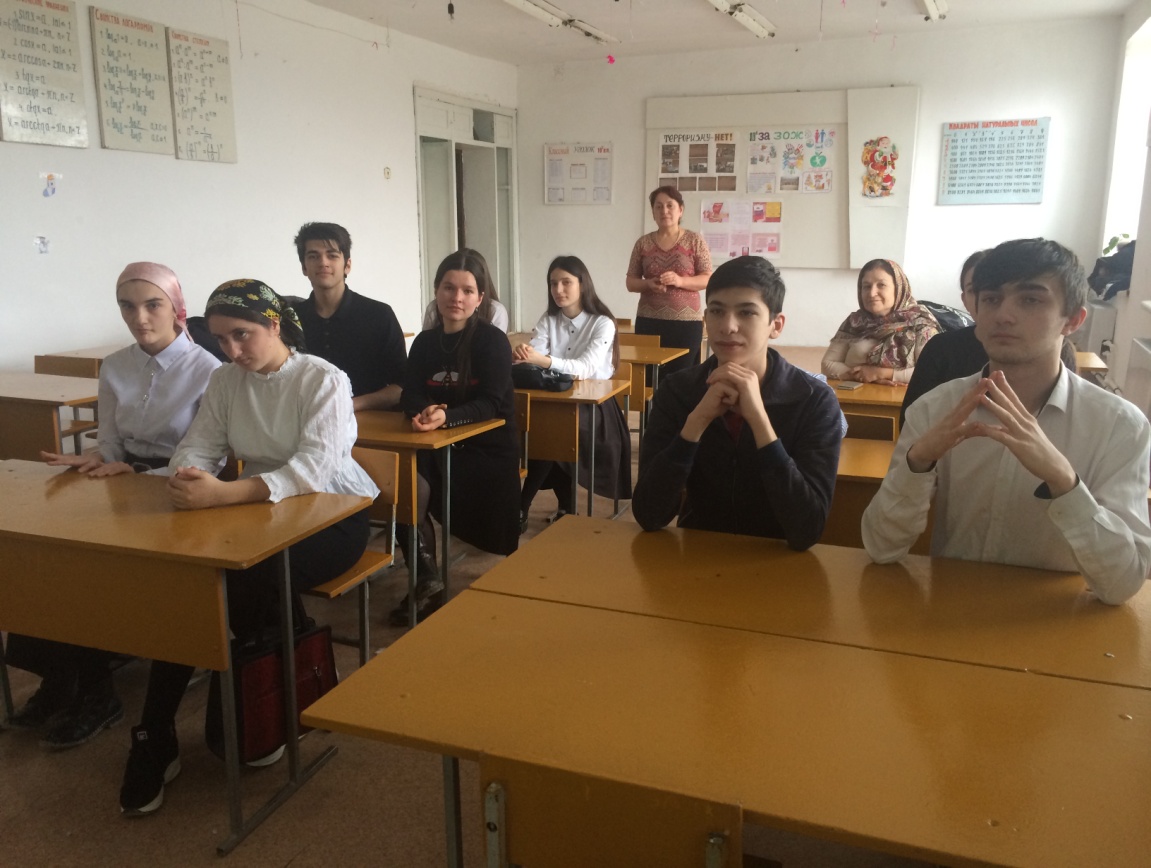 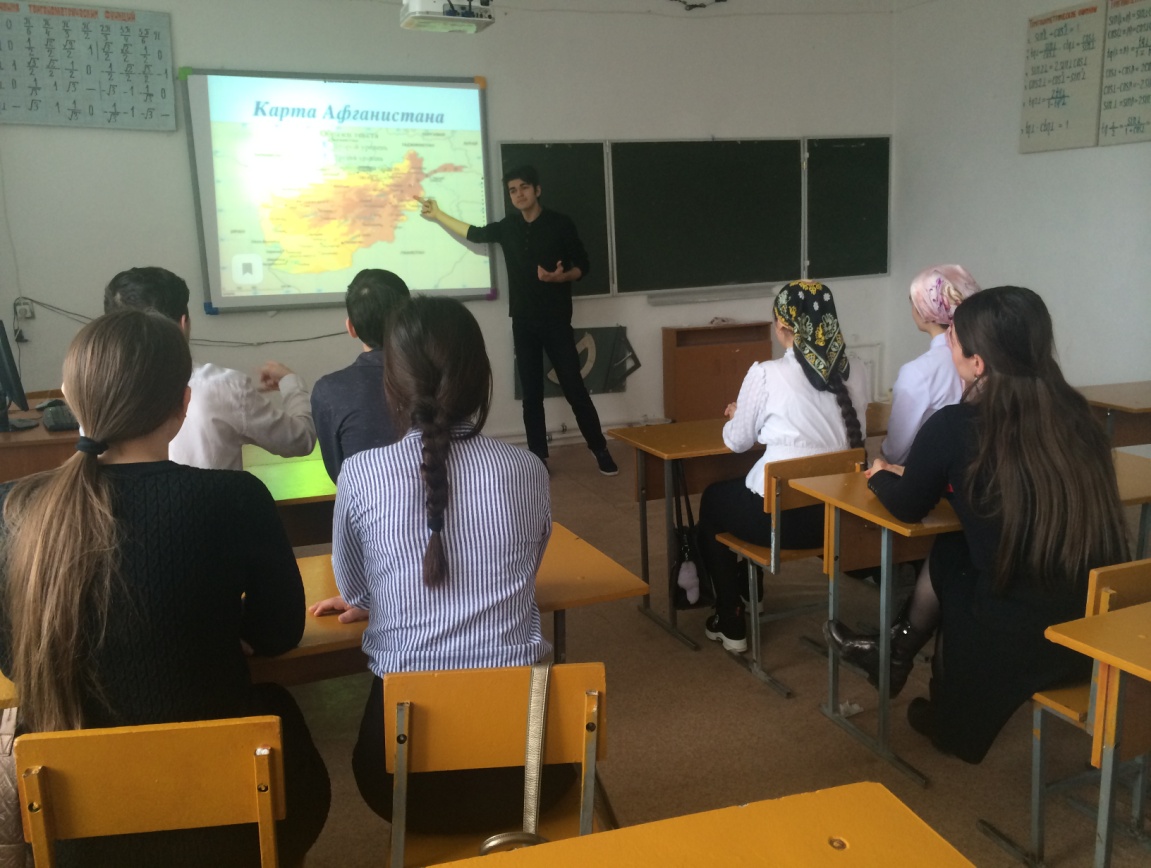 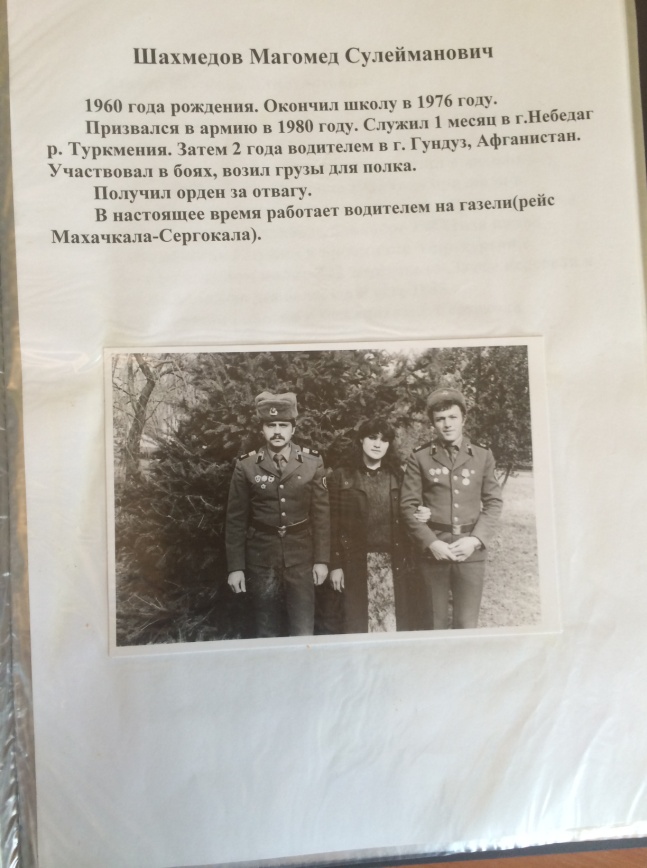 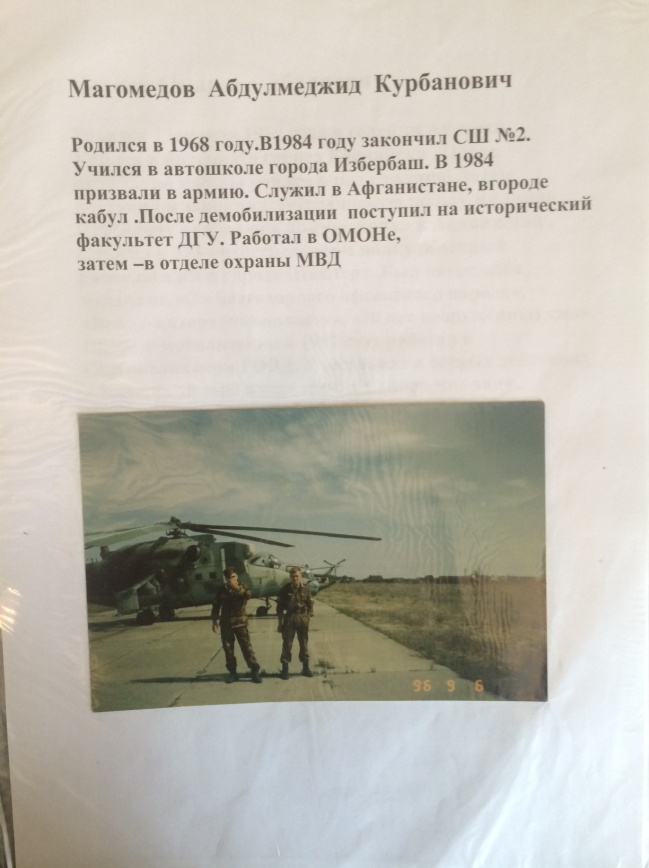 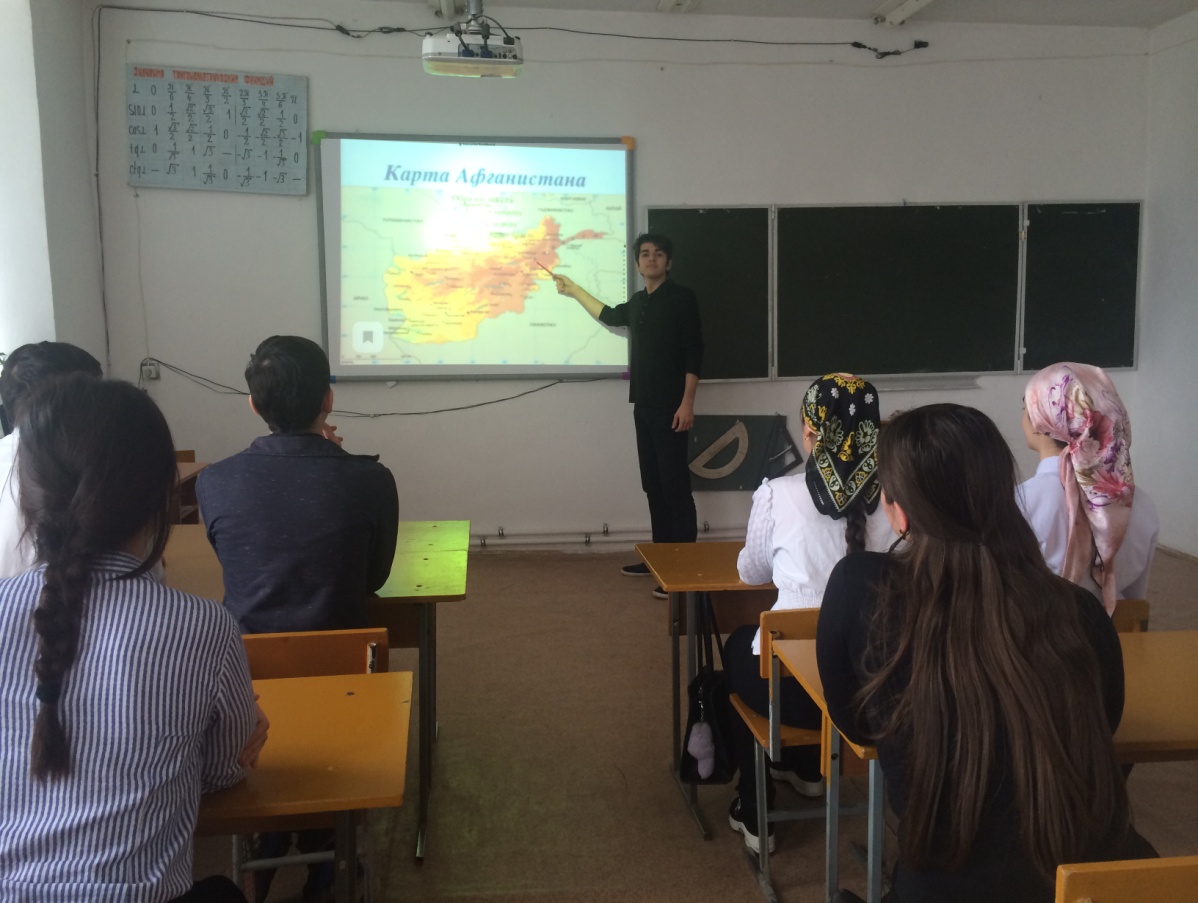 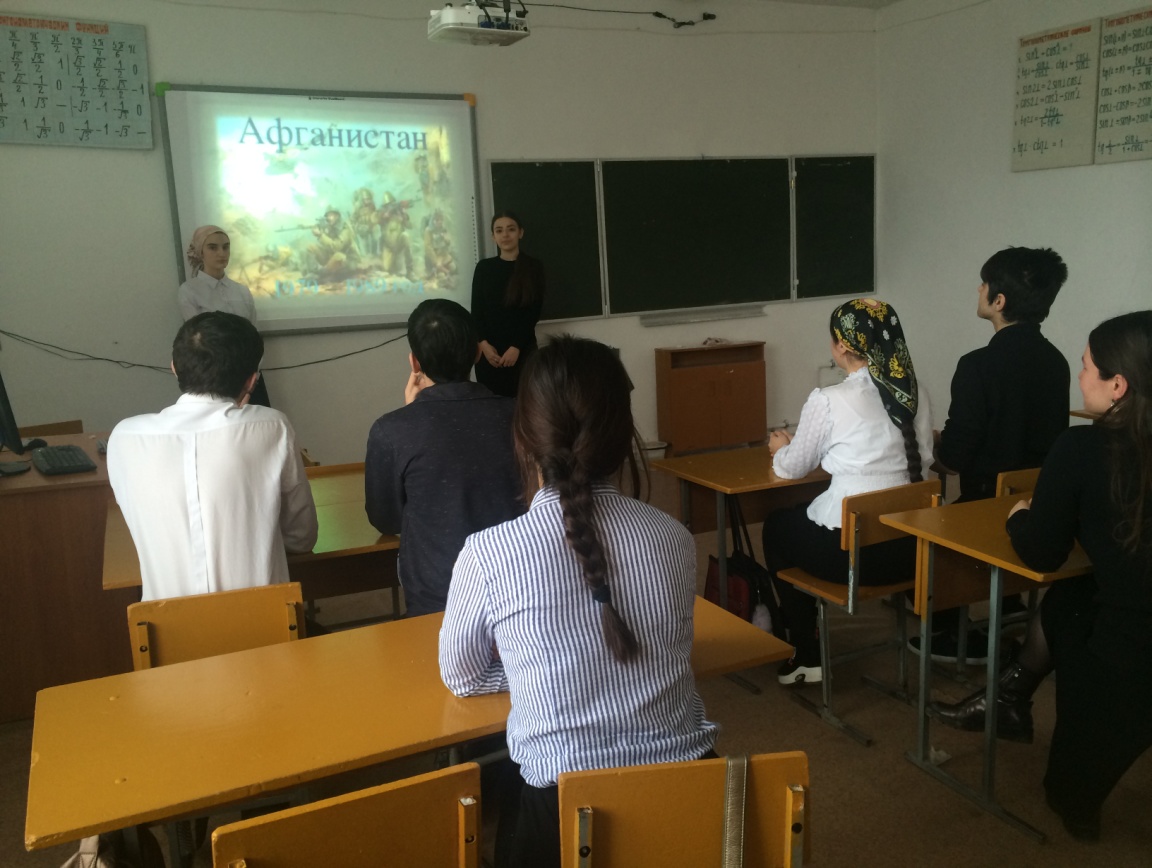 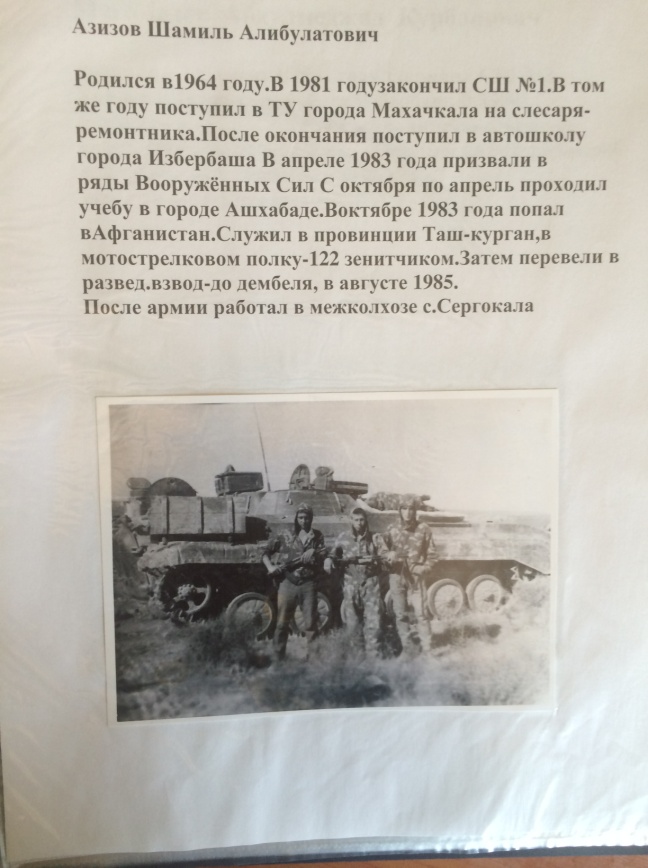 